7° BASICO GUIA N°4 MAYO (1 ) 2021UNIDAD 2: La persona humana, ser transcendente en el tiempo OA 6: Analizar la relación que existe con los demás y con Dios, como expresión de la dimensión trascendente de la persona humana. 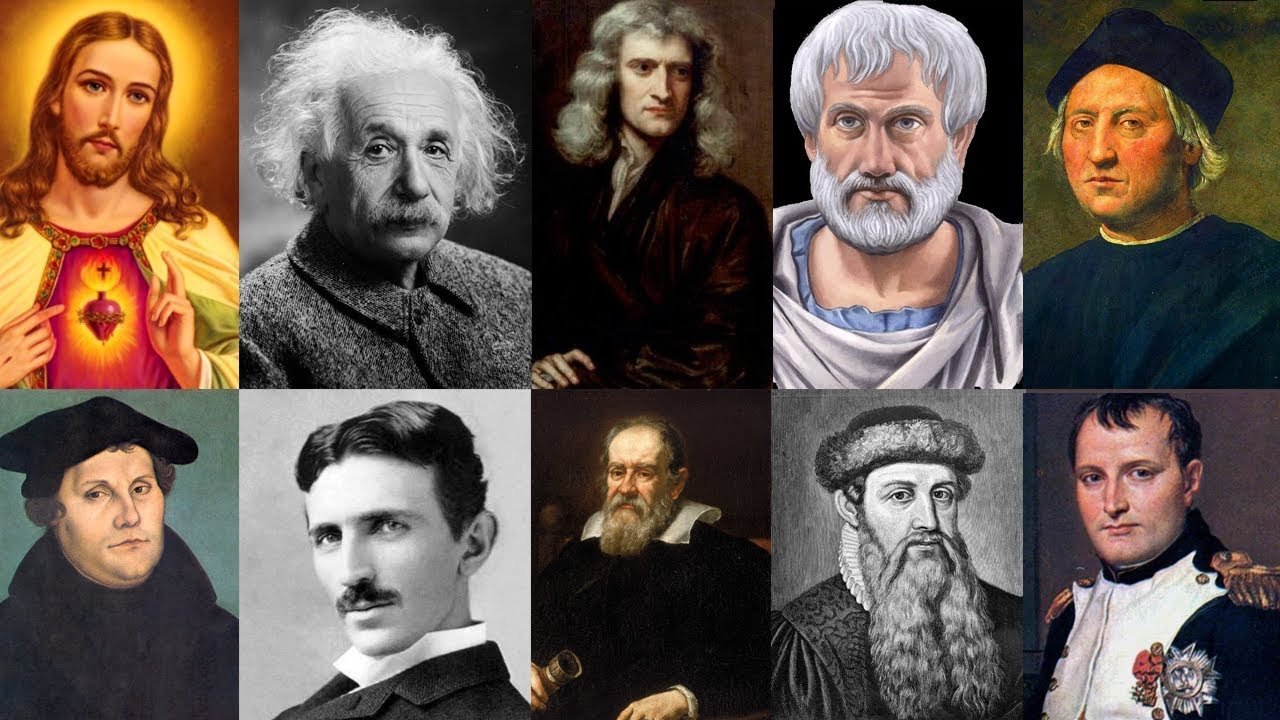 SEMANA 1Los estudiantes identifican personajes actuales o de la historia que les son significativos e importantes, que los consideren referentes para sus vidas, de los más diversos ámbitos: deporte, arte, música, danza, religión, política, etc.Luego, indican los motivos por los cuales los valoran de esta forma y cómo les ayudan a crecer como personas. (El profesor puede mediar entre los personajes seleccionados, indicando que deben ser personas que realmente sean un aporte tanto para ellos como para la sociedad. )Seleccionan dos de los personajes señalados e investigan aspectos relevantes de sus vidas.Redactan una breve biografía que les contextualice la vida de la persona. Utilizan medios disponibles: libros, revistas, celulares, computadores, etc. …………………………………………………………………………………………………………………………………………………………………….………………………………………………………………………………………………………………………………………………………………………………………………………………………………………………………………………………………………………………………………………………………………………………………………………………………………………………………………………………………………………………………………………………………………………………………………………………………………………………………………………………………………………………………………………………………………………………………………………………………………………………………..………………………………………………………………………………………………………………………………………………………………….A partir del descubrimiento sobre estos personajes, solicitar que hagan una escala de valores, que sea reflejo, desde su criterio, de lo que motivaría la vida de estas personas, lo que hace que sean tan importantes y se transformen en referentes para los jóvenes. ESCALA DE VALORES…………………………………………………………………………………………………………………………………………………………………………………………………………………………………………………………………………………………………………………………………..………………………………………………………………………………………………………………………………………………………………..………………………………………………………………………………………………………………………………………………………………..………………………………………………………………………………………………………………………………………………………………..……………………………………………………………………………………………………………………………………………………………….……………………………………………………………………………………………………………………………………………………………….………………………………………………………………………………………………………………………………………………………………En sus cuadernos confeccionan un afiche en donde destaquen los valores que ellos ven en el personaje seleccionado a través de recursos plásticos solicitados previamente.NOMBRE DEL ESTUDIANTE PERSONAJES ACTUALESÁmbito deportivoÁmbito artísticoÁmbito musicalÁmbito religiosoÁmbito políticoÁmbito artístico DanzaPERSONAJEMOTIVOS DE VALORACION Y COMO LES AYUDAN A CRECER COMO PERSONASPERSONAJES SEÑALADOSINVESTIGACION DE SUS VIDAS